  MADONAS NOVADA PAŠVALDĪBA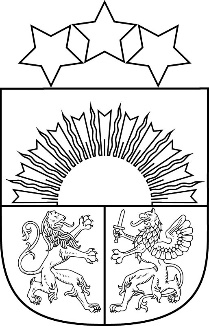 Reģ. Nr. 90000054572Saieta laukums 1, Madona, Madonas novads, LV-4801 t. 64860090, e-pasts: pasts@madona.lv ___________________________________________________________________________MADONAS NOVADA PAŠVALDĪBAS DOMESLĒMUMSMadonā2022. gada 31. maijā				            				Nr.361   					                                                  	 (protokols Nr. 13, 38. p.)Par finansējuma piešķiršanu Ērgļu apvienības pārvaldes īpašumu uzturēšanas nodaļaiPlānojot 2022.gada Ērgļu apvienības pārvaldes īpašumu uzturēšanas nodaļas budžetu tika ieplānoti EUR 11 800,00 būvprojekta izstrādei Pļaviņu ielas un Mehanizatoru ielas pārbūvei, bet stiprinot budžetu atstāti pie atliktajiem darbiem, takā šie darbi ir nepieciešami Ērgļu apvienības pārvaldes veiksmīgai attīstībai, un nesaņemot finansējumu nevar tikt izpildītas 2021. gadā noslēgtā līguma par būvprojekta izstrādi Ērgļu pagasta Pļaviņu un Mehanizatoru ielu pārbūvei saistības. Madonas novada Ērgļu apvienības pārvaldes īpašumu uzturēšanas nodaļas vadītājs, ceļu meistars Reinis Braķis lūdz piešķirt finansējumu maksai par būvprojekta izstrādi Ērgļu pagasta Pļaviņu un Mehanizatoru ielu pārbūvei.	Noklausījusies sniegto informāciju, atklāti balsojot: PAR – 16 (Agris Lungevičs, Aigars Šķēls, Aivis Masaļskis, Andris Dombrovskis, Andris Sakne, Artūrs Čačka, Artūrs Grandāns, Gatis Teilis, Gunārs Ikaunieks, Guntis Klikučs, Kaspars Udrass, Māris Olte, Sandra Maksimova, Valda Kļaviņa, Vita Robalte, Zigfrīds Gora), PRET – NAV, ATTURAS –  NAV, Madonas novada pašvaldības dome NOLEMJ:Piešķirt finansējumu Ērgļu apvienības pārvaldes Īpašumu uzturēšanas nodaļai par būvprojekta izstrādi Ērgļu pagasta Pļaviņu un Mehanizatoru ielu pārbūvei EUR 11785,40 apmērā no 2022. gada Madonas novada pašvaldības nesadalītajiem līdzekļiem, kas ņemti no Ērgļu apvienības pārvaldes 2021. gada atlikuma. Domes priekšsēdētājs				A.LungevičsŪdre 20243405